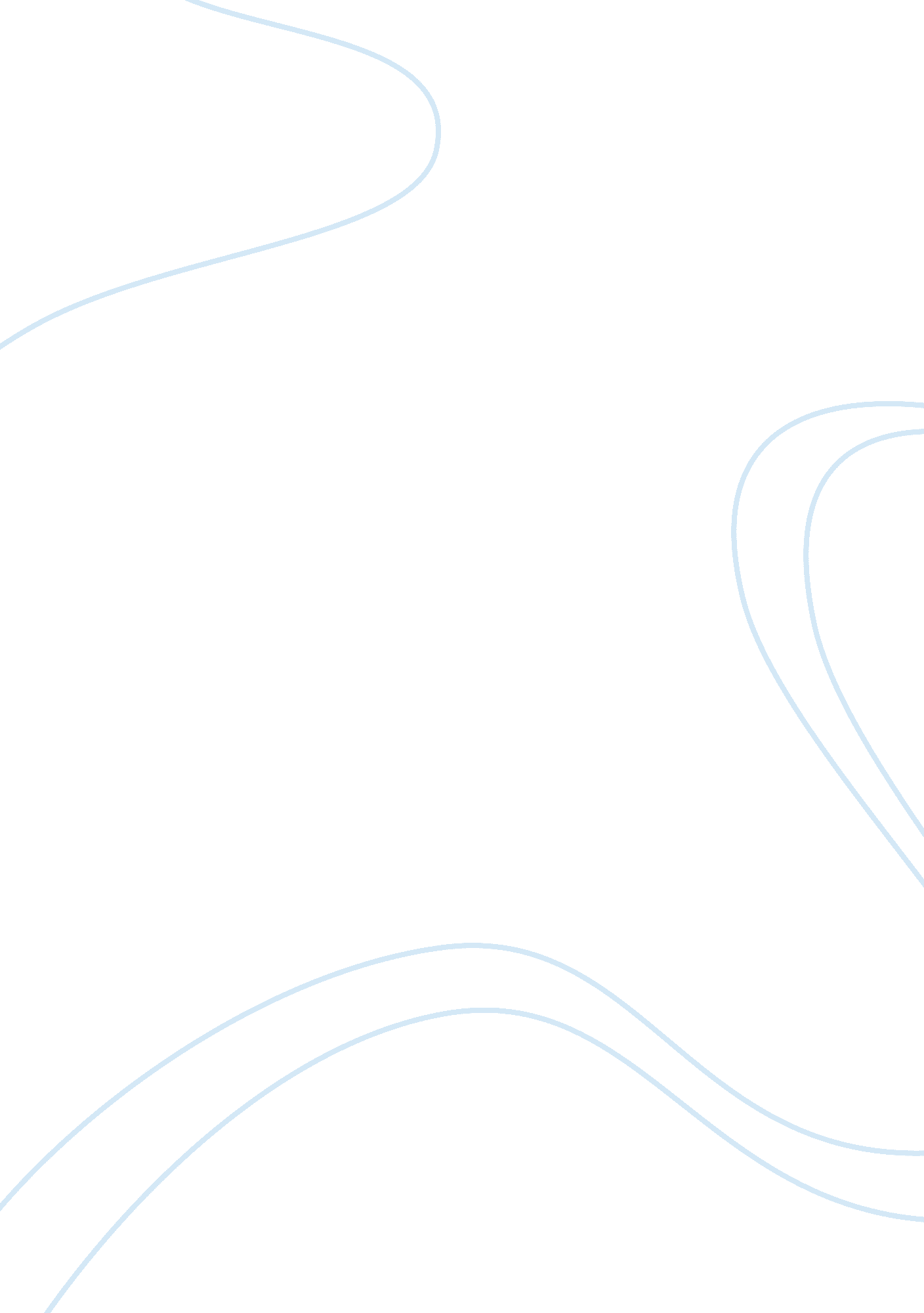 How to plan a successful tripSport & Tourism, Trip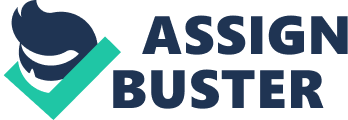 How to plan a successful trip A trip is an energizer which stimulates us from the stress of daily life. The more our stress levels increase, the more interests and purposes of traveling are diversifying, and the importance of traveling is also growing bigger and bigger. Also, the developments of communication and transportation enable people to get a variety of information about other countries and have various chances to go abroad easier. So, how can you efficiently plan a trip that fits your purpose and avoid missing what you really want to see? The value of careful planning helps a traveler avoid foolish mistakes. The experienced traveler uses planning time to establish several aspects of the trip. Making a wise plan for a vacation trip will ensure you to have an unforgettable experience. By doing these following tasks in advance, you will be more likely to have a successful trip: figure out the purpose of a trip, set priorities of places, decide a destination and period of a trip, establish a budget, gather information, and make a schedule with the flow of human traffic line. There are some materials you can use to achieve a successful trip; for instance, clothes, a map, money, and your personal documents. It will be also very helpful for you during your vacation trip, if you take some medicines in case of emergency. Moreover, you need knowledge and skills such as online research and advanced reservation. This is a really important part because all the information no matter what you research influences your whole vacation trip. In addition, the more knowledgeable you become about your trip details, the more money and time you will save. The first step, it is important to know the purpose of your trip before planning any trip. This may sound obvious, but it is crucial for a successfully planned vacation. According to an article of the tourist industry that I read, there are four main reasons people travel. The first reason travel is to gain health: they may have an illness that can be treated more efficiently in other countries. The second reason is to enjoy leisure time: most modern people need a break from stressful work. So, many people take a trip to break away from everyday routine. The third reason is to learn about other cultures, and the last reason is to gather information. Most people are more likely to travel to gather information. The second step, after figuring out and determining the purpose of the trip, is to set priorities of places you are interested in. Each place around the world has a plenty of different tourist attractions and a particular atmosphere. It might be hard to set priorities among beautiful places. However, that might be the real charm of preparation of trip because it is a chance to let you know and see a variety of beauty around the world. When you make a list of the places you are interested in, you are ready for the next step. For the third step, you should decide the most suitable destination and the time period of travel. When you are in this process, first of all, you should pay close attention to the local weather news. A well planned vacation can be easily ruined by a storm; heavy rain or extremely hot weather. Then, you can check the particular characteristics of each place because all the places have a various atmosphere. For example, some places are well known as historical places, while some places are well known as artistic places. Lastly, you need to pay attention to the political and social issues. The fourth step is establishing a budget. A budget is the most important thing because all situations during vacation trips can be affected and changed depending on budget. When you are in this process, you need to check the local prices because this can help you establish a budget for the travel. In addition, you should compare the prices and options of all the companies when you make reservations for hotel, car and so on. The more you compare cautiously, the more you will be able to get a bunch of benefits. Above all things, you should be prepared for unforeseen occurrence in order to avoid unnecessary expenses. So, it is better for you to establish a generous budget rather than a tight budget. The fifth step, after choosing the destination and a budget, is to gather all information about the destination, and figure out the local situation. Due to the fact that we are unfamiliar with the place, it is important to research the destination instead of quickly reserving plane tickets and traveling. What you have to be sure to remember is that the lack of information can ruin your whole vacation trip. It is not too much to say that the degree of our satisfaction about a trip is contingent upon being adequately informed before traveling. In this process, you need to search not only the famous tourist spots where you should visit, but also the places where you should be cautious. All the places around the world have specific dangerous areas. So, you need to take special precautions when venturing out because it is not uncommon for thieves to target tourists. Here are some tips: tourists should not wear excessive amounts of jewelry and should carry a minimal amount of money. Next, dressing similar to locals can also improve your chances of not being targeted as an unprepared tourist. In addition, instead of bringing a wallet, secure all money and valuables where thieves are less likely to look, such as in a zipped-up pocket. Finally, avoid wearing valuables that can be ripped off or easily removed. When you research the tourist attractions, it is helpful to search for particular events. Added to that, there are some ways to get discounts or coupons for bus pass, restaurant and admission fees to famous places. Lastly, you should recognize particular details such as holidays of the tourist attractions, local conflicts and the acts which are prohibited by law. Being aware of the laws is a really important aspect of a vacation overseas. Finally, you should arrange an effective route for each day of whole trip by considering the flow of human traffic in mind and figuring out the exact location. The route shouldn’t be too hard on your body. You should map your route from one place to another, taking into consideration time and other limiting factors: first of all, you need to sort the places, which you found, according to the close location among them. Then, you need to calculate how many places you can visit among them by departure time standard. For instance, if you stay museum for an hour, you check schedule and the method to move from museum to another place. In case you arrive to the airport, you also need to know how to get to destination from the airport, what transportation is the most effective to use. In conclusion, preparing for trip is a hard process. It sometimes takes long time, and causes extreme pressure. However, in the end, it is a very rewarding job. “ At least a trip will bring you the three benefits: the first benefit is vast knowledge about other countries, the second benefit is an attachment to hometown, and the last benefit is self-discovery. " said Bhagwan. A trip is not an escape forever from daily life but a pathway to meet renewed me. Additionally, it makes you get back to daily life with a full charged energy and broadened mental vision. Therefore, when you follow these all steps: figure out the purpose, set priorities of places, decide a destination and period of a trip, establish a budget, gather information, and make a schedule with the flow of traffic line, you are ready for having an adventure that greatly influences on your life. 